ЗАВТРАК, 11 ДЕНЬ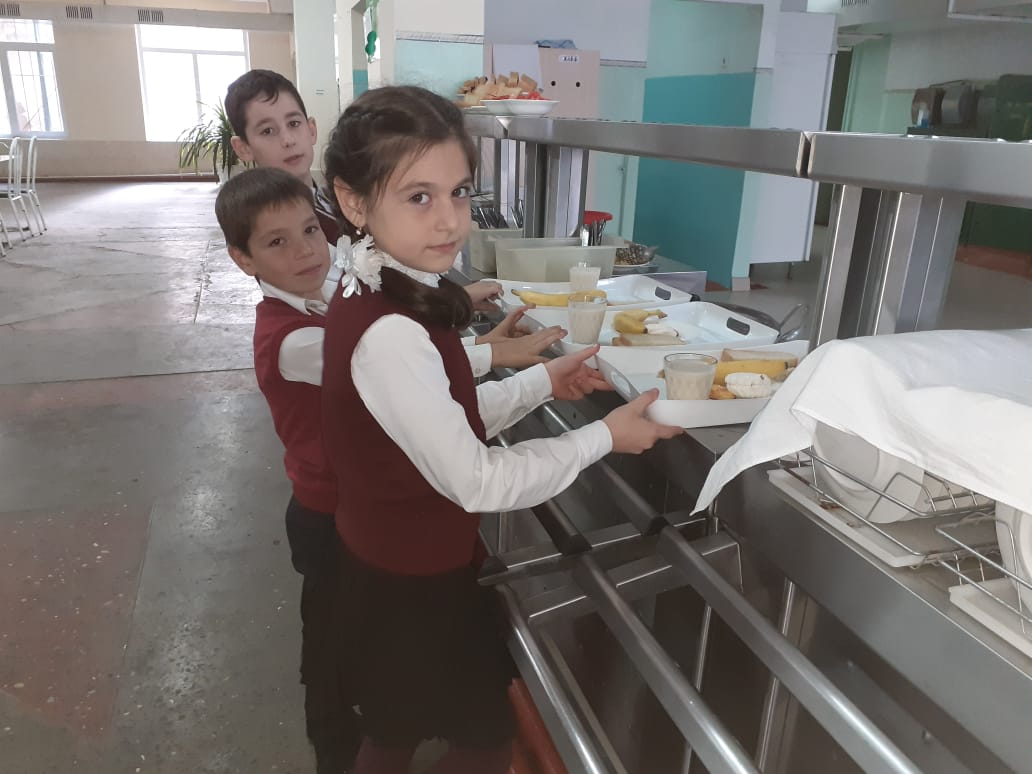 ОБЕД, 11 ДЕНЬЗавтрак1Макароны запечённые с яйцом2Биточки из мяса птицы  (филе)3Какао с молоком4Хлеб ржаной5Банан №Наименование блюд№Наименование блюд1Суп-хинкал с говядиной2Салат из свеклы 3Курин котлеты с подливой4Рис отварной5Компот из свежих яблок6Чурек пшеничный